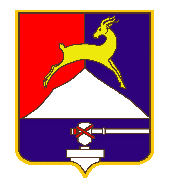 СОБРАНИЕ  ДЕПУТАТОВУСТЬ-КАТАВСКОГО ГОРОДСКОГО ОКРУГАЧЕЛЯБИНСКОЙ ОБЛАСТИВосемнадцатое заседаниеРЕШЕНИЕ  от  22.12.2021             №  157                                      г. Усть-КатавО  внесении изменений в решение Собрания депутатов Усть-Катавского городского округа от 28.03.2018 № 51 «О предоставлении лицами, замещающими муниципальные должности Усть-Катавского городского округа, сведений о доходах, расходах, об имуществе, обязательствах имущественного характера» В соответствии с Федеральным законом от 06.10.2003 № 131-ФЗ «Об общих принципах организации местного самоуправления в РФ», Федеральный закон от 01.07.2021   № 255-ФЗ «О внесении изменений в Федеральный закон «Об общих принципах организации и деятельности контрольно-счетных органов субъектов Российской Федерации и муниципальных образований» и отдельные законодательные акты Российской Федерации», руководствуясь Уставом Усть-Катавского городского округа, Собрание депутатов РЕШАЕТ:1. Внести в Положение о предоставлении гражданами, претендующими на замещение муниципальной должности Усть-Катавского городского округа , и лицами, замещающими (занимающими) муниципальные должности Усть-Катавского городского округа, сведений о своих доходах, расходах, об имуществе и обязательствах имущественного характера, а также сведений о доходах, расходах, об имуществе и обязательствах имущественного характера своих супруги (супруга) и несовершеннолетних детей, утвержденное решением Собрания депутатов Усть-Катавского городского округа от 28.03.2018 № 51 следующие изменения: в пункте 1 после слов «……депутатами Усть-Катавского городского округа» дополнить словами:«, должностными лицами Контрольно-счетной комиссии (председателем, заместителем председателя, аудиторами)»;В пункте 4:в абзаце 2 слова «, либо в комиссию, созданную органом местного самоуправления, наделенную указанными полномочиями» исключить;дополнить абзацем следующего содержания:«При предоставлении уточненных сведений соответствующие изменения вносятся в размещенные на официальном сайте администрации Усть-Катавского городского округа сведения не позднее 14 рабочих дней после окончания срока, установленного для предоставления уточненных сведений.»;В пунктах 5, 7, 13, 15 слова «Управление государственной службы Правительства Челябинской области» в соответствующем падеже заменить словами:«Управление по профилактике коррупционных и иных правонарушений в Челябинской области» в соответствующем падеже;В абзаце 1 пункта 5 слова «(комиссией)» исключить;В абзаце 1 пункта 7 слова «либо комиссия» исключить;В пункте 14:по тексту пункта слова «депутатом, членом выборного органа местного самоуправления, выборным должностным лицом местного самоуправления» в соответствующем падеже заменить словами:«главой Усть-Катавского городского округа, депутатом Собрания депутатов Усть-Катавского городского округа, должностным лицом Контрольно-счетной комиссии»;абзац 3 изложить в новой редакции:«Вопрос о применении к главе Усть-Катавского городского округа, депутату Собрания депутатов Усть-Катавского городского округа, должностному лицу Контрольно-счетной комиссии мер ответственности, предусмотренных частью 7.3-1 статьи 40 Федерального закона «Об общих принципах организации местного самоуправления в Российской Федерации», рассматривается комиссией по соблюдению требований к служебному поведению муниципальных служащих Усть-Катавского городского округа и урегулированию конфликта интересов (далее – Комиссия), наделенной органом местного самоуправления указанными полномочиями.»;абзац 5 изложить в следующей редакции:«Комиссия, рассматривает все обстоятельства, являющиеся основанием для применения мер ответственности, предусмотренных частью 7.3-1 статьи 40 Федерального закона «Об общих принципах организации местного самоуправления в Российской Федерации» к главе Усть-Катавского городского округа, депутату Собрания депутатов Усть-Катавского городского округа, должностному лицу Контрольно-счетной комиссии, и направляет рекомендации органу местного самоуправления, уполномоченному принимать соответствующее решение.».2. Настоящее решение опубликовать в газете «Усть-Катавская неделя», разместить на официальном сайте администрации Усть-Катавского городского округа www.ukgo.su . 3. Контроль за исполнением настоящего решения возложить на председателя комиссии по законодательству, местному самоуправлению, регламенту, депутатской этике и связям с общественностью В.В.Кречетова.Председатель Собрания депутатовУсть-Катавского городского округа                                                С.Н.Пульдяев Глава Усть-Катавского городского округа                                       С.Д. Семков  